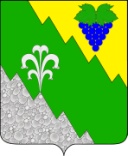 СОВЕТ МУНИЦИПАЛЬНОГО ОБРАЗОВАНИЯ  НИЖНЕБАКАНСКОЕ СЕЛЬСКОЕ ПОСЕЛЕНИЕ КРЫМСКОГО РАЙОНА РЕШЕНИЕот  15.12.2015	            № 59станица НижнебаканскаяОб утверждении порядка предотвращения и (или) урегулирования конфликта интересов для отдельных лиц, замещающих муниципальные должности   Рассмотрев протест Крымской межрайонной прокуратуры от 10 декабря 2015 года № 7-02-2015/8277 на решение Совета депутатов Нижнебаканского сельского поселения Крымского района от 16.07.2015 года № 46 «Об утверждении Порядка предотвращения и урегулирования конфликта интересов для отдельных лиц, замещающих муниципальные должности», Руководствуясь Федеральным законом от 25 декабря 2008 года             № 273-ФЗ «О противодействии коррупции», Федеральным законом               от 6 октября 2003 года № 131-ФЗ «Об общих принципах организации местного самоуправления в Российской Федерации», Законом Краснодарского края от 8 июня 2007 года № 1244-КЗ «О муниципальной службе в Краснодарском крае», уставом Совета Нижнебаканского сельского поселения  Крымского района, Совет Нижнебаканского сельского поселения  Крымского района       р е ш и л:1. Внести изменения в решение Совета Нижнебаканского сельского поселения Крымского района от 10.12.2015 года № 46 «Об утверждении Порядка предотвращения и урегулирования конфликта интересов для отдельных лиц, замещающих муниципальные должности», и читать его в новой редакции согласно приложения. 2. Обнародовать настоящее решение и разместить на официальном сайте администрации  Нижнебаканского сельского поселения  Крымского района          3.Настоящее решение вступает в силу со дня его официального обнародования.Председатель Совета Нижнебаканского сельского поселения Крымского района 				     М.В.ТониковПРИЛОЖЕНИЕк решению СоветаНижнебаканского сельского поселения  Крымского района   от 15.12.2015 № 59ПОРЯДОКПРЕДОТВРАЩЕНИЯ И (ИЛИ) УРЕГУЛИРОВАНИЯ КОНФЛИКТА ИНТЕРЕСОВ ДЛЯ ОТДЕЛЬНЫХ ЛИЦ, ЗАМЕЩАЮЩИХ МУНИЦИПАЛЬНЫЕ ДОЛЖНОСТИ1. Общие положения1.1. Настоящий Порядок разработан в целях соблюдения лицами, замещающими муниципальные должности муниципального образования Крымский район, на постоянной основе (далее - лицо, замещающее муниципальную должность), ограничений, запретов и требований о предотвращении и (или) урегулировании конфликта интересов и исполнения обязанностей, установленных Федеральным законом от 25 декабря 2008 года № 273-ФЗ «О противодействии коррупции».1.2. Под конфликтом интересов понимается ситуация, при которой личная заинтересованность (прямая или косвенная) лица, замещающего муниципальную должность, замещение которой предусматривает обязанность принимать меры по предотвращению и урегулированию конфликта интересов, влияет или может повлиять на надлежащее, объективное и беспристрастное исполнение им должностных (служебных) обязанностей (осуществление полномочий).1.3. Под личной заинтересованностью понимается возможность получения доходов в виде денег, иного имущества, в том числе имущественных прав, услуг имущественного характера, результатов выполненных работ или каких-либо выгод (преимуществ) лица, замещающего муниципальную должность, и (или) состоящими с ним в близком родстве или свойстве лицами (родителями, супругами, детьми, братьями, сестрами, а также братьями, сестрами, родителями, детьми супругов и супругами детей), гражданами или организациями, с которыми лицо, замещающее муниципальную должность, и (или) лица, состоящие с ним в близком родстве или свойстве, связаны имущественными, корпоративными или иными близкими отношениями.2. Основные требования к предотвращению и (или)урегулированию конфликта интересов2.1. Лицо, замещающее муниципальную должность, обязано принимать меры по недопущению любой возможности возникновения конфликта интересов.2.2. Лицо, замещающее муниципальную должность, обязано в письменной форме уведомить главу Нижнебаканского сельского поселения  Крымского района   о возникшем конфликте интересов или о возможности его возникновения, как только ему станет об этом известно (далее - уведомление).2.3. В уведомлении указываются:- фамилия, имя, отчество лица, замещающего муниципальную должность;- замещаемая муниципальная должность;- информация о ситуации, при которой личная заинтересованность (прямая или косвенная) лица, замещающего муниципальную должность, влияет или может повлиять на надлежащее исполнение им своих должностных обязанностей, и при которой возникает или может возникнуть противоречие между личной заинтересованностью лица, замещающего муниципальную должность, и правами и законными интересами граждан, организаций, общества, государства, способное привести к причинению вреда правам и законным интересам граждан, организаций, общества, государства;- информация о личной заинтересованности лица, замещающего муниципальную должность, которая влияет или может повлиять на надлежащее исполнение им должностных обязанностей, о возможности получения доходов в виде денег, ценностей, иного имущества или услуг имущественного характера, иных имущественных прав для себя или третьих лиц;- дата подачи уведомления;- подпись лица, замещающего муниципальную должность.Форма уведомления о возникшем конфликте интересов или о возможности его возникновения приведена в приложении № 1 к настоящему Порядку.2.4. Регистрация уведомлений о возникшем конфликте интересов или о возможности его возникновения, письменной информации об этом из иных источников осуществляется в Журнале учета уведомлений о возникшем конфликте интересов или о возможности его возникновения, письменной информации об этом из иных источников в день поступления (форма журнала приведена в приложении № 2 к настоящему Порядку).2.5. Глава  Нижнебаканского сельского поселения  Крымского района, если ему стало известно о возникновении у лица, замещающего муниципальную должность, личной заинтересованности, которая приводит или может привести к конфликту интересов, обязаны принять меры по предотвращению или урегулированию конфликта интересов.2.6. Предотвращение или урегулирование конфликта интересов может состоять в изменении должностного или служебного положения лица, замещающего муниципальную должность, являющегося стороной конфликта интересов, вплоть до его отстранения от исполнения должностных (служебных) обязанностей в установленном порядке, его отвода или самоотвода в случаях и порядке, предусмотренных законодательством Российской Федерации, и (или) в отказе его от выгоды, явившейся причиной возникновения конфликта интересов, а также в передаче принадлежащих ему ценных бумаг, акций (долей участия, паев в уставных (складочных) капиталах организаций) в доверительное управление в соответствии с законодательством Российской Федерации, и иных способов, позволяющих предотвратить либо урегулировать конфликт интересов.2.7. Непринятие лицом, замещающим муниципальную должность, являющимся стороной конфликта интересов, мер по предотвращению или урегулированию конфликта интересов является правонарушением, влекущим увольнение (досрочное прекращение полномочий, освобождение от замещаемой должности) в связи с утратой доверия в соответствии с законодательством Российской Федерации.2.8. Лицо, замещающее муниципальную должность, которому стало известно о возникновении у подчиненного ему лица личной заинтересованности, которая приводит или может привести к конфликту интересов, подлежит увольнению (досрочно прекращает полномочия, освобождается от замещаемой должности) в связи с утратой доверия также в случае непринятия им мер по предотвращению и (или) урегулированию конфликта интересов, стороной которого является подчиненное ему лицо.3. Организация проверки информации о возникшемконфликте интересов или о возможности его возникновенияу лиц, замещающих муниципальные должности3.1. При поступлении уведомления лица, замещающего муниципальную должность, о возникшем конфликте интересов или о возможности его возникновения либо письменной информации, поступившей из источников, установленных нормативным правовым актом Совета Нижнебаканского сельского поселения Крымского района в течение 5 рабочих дней принимает решение о проведении проверки соблюдения требований об урегулировании конфликта интересов в отношении лица, замещающего муниципальную должность. Информация анонимного характера не может служить основанием для проведения проверки.Порядок и основания проведения проверки определяются нормативным правовым актом Совета Нижнебаканского сельского поселения Крымского района.Решение принимается отдельно в отношении каждого лица, замещающего муниципальную должность, и направляется в комиссию по соблюдению требований к должностному поведению лиц, замещающих муниципальные должности, и урегулированию конфликта интересов.3.2. Для рассмотрения материалов проверки создается комиссия по соблюдению требований к должностному поведению лиц, замещающих муниципальные должности, и урегулированию конфликта интересов.Глава Нижнебаканского сельского поселения Крымского района                                                                  А.А.КукосПриложение № 1к порядкупредотвращения и (или)урегулирования конфликтаинтересов для отдельных лиц,замещающих муниципальные должности_____________________________________(наименование представительногооргана местного самоуправления)от __________________________________(Ф.И.О. уведомителя, наименованиемуниципальной должности)Уведомление о возникшем конфликте интересовили о возможности его возникновения    В соответствии с Федеральным законом от 25 декабря 2008 года № 273-ФЗ"О противодействии коррупции" сообщаю, что:________________________________________________________________________________________________________________________________________________________________________________________________________________________________________________________________________(Описание личной заинтересованности, которая приводит или может привести к возникновению конфликта интересов)________________________________________________________________________________________________________________________________________________________________________________________________________________________________________________________________________(Описание должностных обязанностей, на исполнение которых может негативно повлиять либо негативно влияет личная заинтересованность)_____________              ______________            ______________________     (дата)                   (подпись)               (инициалы и фамилия)____________________________________________________________________Уведомление зарегистрировано в Журнале учета уведомлений о возникшемконфликте интересов или о возможности его возникновения, письменнойинформации об этом из иных источников "___" _____________ 201__ г. № __________ (подпись, Ф.И.О. ответственного лица)Приложение № 2к порядкупредотвращения и (или)урегулирования конфликтаинтересов для отдельных лиц,замещающих муниципальные должностиФОРМА ЖУРНАЛАУЧЕТА УВЕДОМЛЕНИЙ О ВОЗНИКШЕМ КОНФЛИКТЕИНТЕРЕСОВ ИЛИ О ВОЗМОЖНОСТИ ЕГО ВОЗНИКНОВЕНИЯ, ПИСЬМЕННОЙИНФОРМАЦИИ ОБ ЭТОМ ИЗ ИНЫХ ИСТОЧНИКОВN п/п Дата и регистрационный номер Ф.И.О., должность лица, замещающего муниципальную должность, контактный телефон Краткое содержание уведомления Отметка о принятых мерах 1 2 3 4 5 